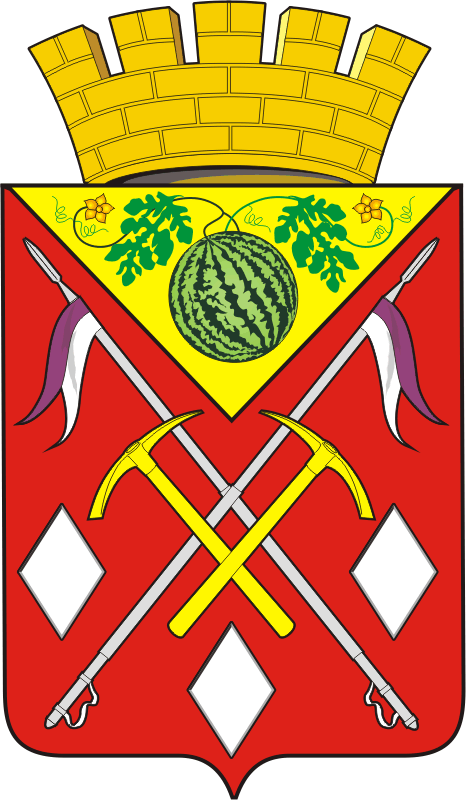                                                  СОВЕТ  ДЕПУТАТОВ                                                            МУНИЦИПАЛЬНОГО ОБРАЗОВАНИЯ СОЛЬ-ИЛЕЦКИЙ ГОРОДСКОЙ ОКРУГОРЕНБУРГСКОЙ ОБЛАСТИРЕШЕНИЕ № 312Об установке мемориальной доски памяти Газимьянова Рамиля РафаиловичаВ соответствии с Федеральным законом от 06.10.2003 года №131-ФЗ «Об общих принципах организации местного самоуправления в Российской Федерации», руководствуясь Уставом муниципального образования Соль-Илецкий городской округ, решением Совета депутатов муниципального образования Соль-Илецкий городской округ от 25.07.2018  №711 «Об утверждении Положения «О порядке установления и демонтажа памятников и мемориальных объектов монументального декоративного искусства на территории муниципального образования Соль-Илецкий городской округ», протоколом заседания градостроительного Совета муниципального образования Соль-Илецкий городской округ от 14.11.2023, протоколом заседания Комиссии по установке и демонтажу памятников и мемориальных объектов монументального декоративного искусства от 14.11.2023, Совет депутатов муниципального образования Соль-Илецкий городской округ решил:Установить мемориальную доску памяти Газимьянова Рамиля Рафаиловича на здании муниципального общеобразовательного бюджетного учреждения «Угольная средняя общеобразовательная школа» Оренбургской области, расположенном по адресу: Оренбургская область, Соль-Илецкий район,  с. Угольное, ул. Советская, 31.Настоящее решение вступает в силу со дня его принятия и подлежит официальному опубликованию (обнародованию). Разместить настоящее решение на официальном сайте администрации муниципального образования Соль-Илецкий городской округ Оренбургской области в информационно-телекоммуникационной сети «Интернет».Контроль за исполнением настоящего решения возложить на постоянную комиссию Совета депутатов по промышленности, строительству, агропромышленному комплексу.38 заседаниеII созыв20.12.2023           г. Соль-ИлецкПредседатель Совета депутатов муниципального образования Соль-Илецкий городской округ                                              Н.А. КузьминРазослано: депутатам Совета депутатов  Соль-Илецкого городского - 20 экз., отделу архитектуры, градостроительства и земельных отношений -1 экз., прокуратура района - экз.; в дело - 1 экз.